Zadanie prezentácie:Vytvorte prezentáciu, ktorá bude obsahovať 7 snímok:1. snímka –názov prezentácie a meno autora2. snímka – základné informácie3. snímka – pôvod4. snímka – vzhľad5. snímka – povaha6. snímka – využitie7. snímka – zdrojeInformácie si vyberte z nižšie uvedeného textu.Nastavte vhodné farebné pozadie alebo textúru snímok.Použite všetky obrázky z tohto súboru.Na jednotlivé nadpisy, texty a obrázky nastavte animácie začiatku.Nastavte efekt prechodu snímok rovnaký na celú prezentáciu.Uložte prezentáciu vo formáte *.pptx a *.ppsx. Názov súboru musí začínať priezviskom.Zlatý retríverZdroj: https://sk.wikipedia.org/wiki/Zlat%C3%BD_retr%C3%ADver Pôvod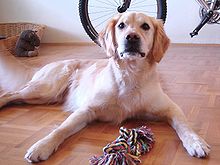 Zlatého retrívera začal v 19. storočí chovať Lord Tweedmouth, ktorý chcel vyšľachtiť schopného loveckého psa s atraktívnym vzhľadom. Za týmto účelom využil žltého retrívra, ktorý sa narodil vo vrhu čiernych retríverov, a dnes už neexistujúceho tweedskeho vodného španiela. V roku 1868 sa narodili prvé šteniatka. Lord Tweedmouth použil ako jeden z prvých chovateľov pri šlachtení plemena líniovú plemenitbu. V jeho šľapajach potom pokračovali Vikomt Harcout a pani Charlesworthová.K uznaniu plemena žltý retríver došlo v roku 1903 v britskom Kennel klube. O desať rokov neskôr bol založený klub. Dnešný názov - zlatý retríver - bol prijatý až v roku 1920, pričom predtým bolo plemeno označované prívlastkom žltý alebo zlatý.Vzhľad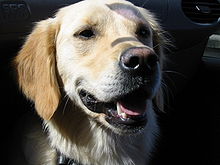 Hlava 1,5 ročnej sukyZlatý retríver je pes stredne veľkého, vyváženého a súmerného rámca. Má priestorný hrudník, rovné predné a svalnaté zadné končatiny. Má mohutnú, dobre osvalenú kostru, umožňujúcu elegantnú chôdzu bez kolísania. Chrbát je rovný, v bedrovej časti krátky.Má širokú lebku so zreteľným stopom, nie príliš dlhou papuľou, čiernym ňufákom a dobrosrdečnými hnedými očami. Ňufák môže v starobe, prípadne po dlhej zime zružovieť. Uši nosí zvesené a posadené vo výške očí. Chrup je nožnicový.Srsť zlatého retrívera môže byť hladká alebo zvlnená. Má nepremokavú podsadu. Sfarbenie srsti sa pohybuje od krémovej až po zlatavo červenú. V Európe sa uprednostňuje zlatá a krémová farba, v USA zasa sýta zlatá až zlatočervená.Povaha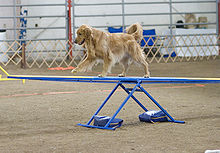 Zlatý retríver je inteligentné pracovné plemeno vhodné aj do chladnejšieho počasia. Ide o pokojné, trpezlivé a pozorné plemeno, väčšinou nie agresívne. Pri strážení málokedy napáda. Ako každé poľovné plemeno, aj zlatý retríver má vyvinutý lovecký pud, ktorý treba výchovou a výcvikom usmerniť podľa potrieb majiteľa. Má rád ľudí a hlavne svojho majiteľa.Zlatý retríver je aktívne plemeno, ktoré okrem pravidelných každodenných prechádzok vyžaduje zamestnanie, inak môže trpieť obezitou, prípadne poruchami správania. Vhodné je aportovanie, rozlišovanie predmetov, stopovanie, rôzne kynologické športy a pod.Ide o veľmi sociálne plemeno, ktoré potrebuje blízky kontakt so svojou svorkou a preto nie je vhodné na kotercový chov.Využitie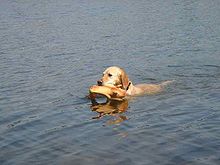 Niektorí Zlatí retríveri vedia aportovať z vodyZlatý retríver bol šľachtený ako lovecké plemeno. Používal sa na donášanie zastrelených vtákov nielen na súši ale aj vo vode. (angl.: to retrieve = priniesť).Dnes je toto plemeno známe svojou vyváženou povahou, dobrou znášanlivosťou s cudzími ľuďmi a deťmi. Vďaka vysokému stupňu naviazanosti na človeka patrí medzi ľahko cvičiteľné plemená. Kvôli tejto vlastnosti, vysokej inteligencii a schopnosti prispôsobiť sa je dnes zlatý retríver často využívaný ako vodiaci pes pre nevidiacich alebo hluchých, či terapeutický pes a tiež ako záchranársky pes. Najčastejšie ho však vidieť ako rodinného psa.Zvláštnosti plemenaPretože popularita tohto plemena v poslednom čase značne stúpla, a dochádza k nepremyslenému kríženiu, môžu sa vyskytovať nielen dedičné choroby, ale i poruchy v chovaní – hryzavosť, nedotklivosť, bojazlivosť alebo agresivita.StarostlivosťNielen, že je potrebné naučiť psa stáť vo výstavnom postoji, ale i úprava srsti by sa mala stať súčasťou prípravy. Strih by sa mal urobiť približne 2 týždne pred výstavou, aby sa srsť scelila. V tejto dobe by sa mal pes i okúpať, aby sa srsť stačila dostať do jej prirodzenej podoby. Strih môže pomôcť optickému potlačeniu niektorých nedostatkov, ako je výška, celkový rámec psa, uhlenie končatín, chvost atď. Pokiaľ si na toto sami netrúfate, zverte svoje zviera do rúk odborníkov v salónoch, a tí isto toto vyriešia za vás.ChovKaždý deň nasypať granule primerané veku psa, tak isto vodu. Každý deň prechádzka v prírode alebo sa poriadne prejsť. Umiestnenie v koterci je pre zlatého retrívera krajne nevhodné, pretože jeho citlivá povaha trpí nedostatkom kontaktu s rodinou. Pes by mal bývať s vami v dome, kde by mal mať k dispozícii vlastný, dostatočne veľký pelech. Ten by mal byť umiestnený tak, aby v ňom pes mohol nerušene odpočívať, ale zároveň sledovať dianie v rodine.ZdrojCUNLIFFEOVÁ, Juliette. Encyklopédia PSY. Bratislava : SLOVART, 2004. ISBN 80-7145-821-X.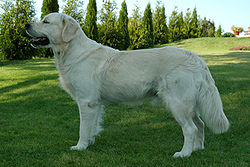 Krajina pôvoduSpojené kráľovstvoVýška51 - 56 cm (suky)
56 - 61 cm (psy)Hmotnosť27 - 36 kgPôvodné určenieaportér zveri a vtáctvaTerajšie určeniespoločník, záchranár, vodiaci pes, strážny pesNázov v krajine pôvoduGolden retrieverSynonymáZaužívaná skratkaGR